Wieviel Wasser brauchen wir?   Auflösung!	Litter1 kg Rindfleisch	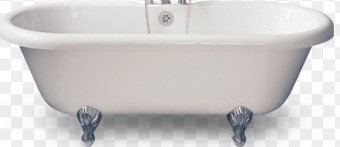 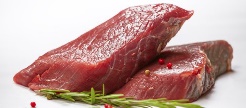 	               110	15’490 Liter1 kg Geflügel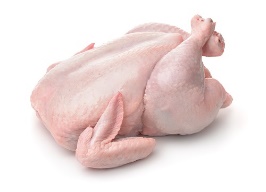 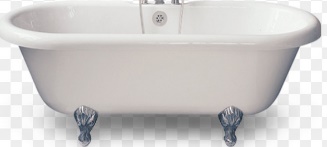 	            28	4000 Liter1 kg Kakaobohnen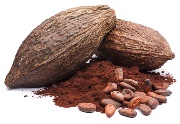 	          193	27'000 Liter	 1 Apfel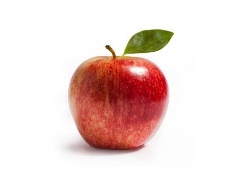 	           ½	70 Liter Hamburger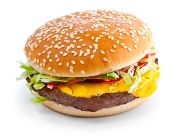 	           18	2'453 LiterSmartphone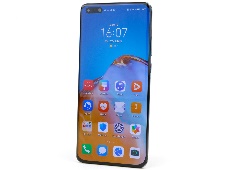 	            9	1'280 Liter	T-Shirt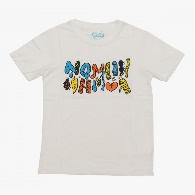 	        18	2500 LiterJeans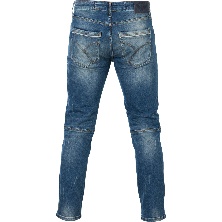 	     43	6000 Liter   	Auto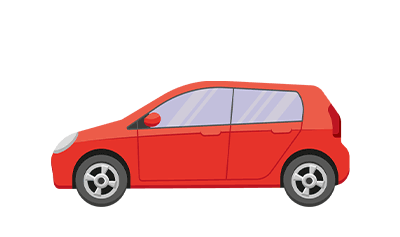 	   2857	400'000 Liter	Wieviel Wasser braucht im Durchschnitt eine Person in der Schweiz?in real   	Virtuel (inklusiv der gesamten Wassermenge, die bei der Herstellung 	eines Produkts in allen Herstellungsschritten benötigt wird.124 Liter	4'000 LiterWie verteilt sich der Wasserbedarf in der Schweiz?Produktion und Konsum landwirtschaftlicher Erzeugnisse	81 %Industriegüter	17 %Privathaushalte	  2 %